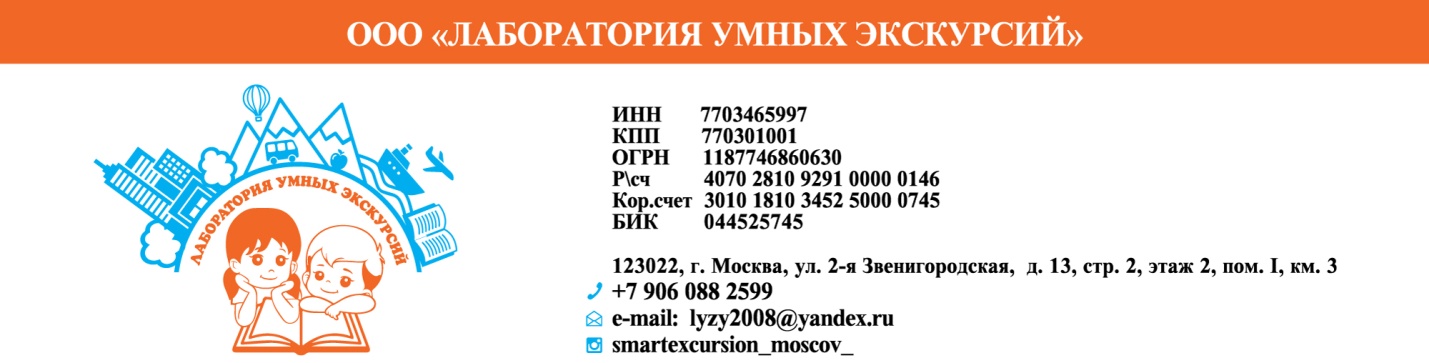 (ИНСТРУКТАЖ) ПРАВИЛА ПОВЕДЕНИЯ И ТЕХНИКИ БЕЗОПАСНОСТИ ПРИ ОРГАНИЗАЦИИ И ПРОВЕДЕНИИ ВЫЕЗДНЫХ МЕРОПРИЯТИЙ С УЧАСТИЕМ ДЕТЕЙНа период проведения выездных мероприятий, назначается старший группы из состава руководства, либо администрации, распоряжения которого обязаны неукоснительно выполнять все члены выезжающей группы.Старший группы несёт личную ответственность за жизнь и здоровье всех выезжающих, а также за выполнение ими настоящих правил. Не позднее чем за 1 сутки до отъезда им лично организуется и проводится инструктаж всей группы под личную роспись каждого инструктируемого.Каждый из выезжающих обязан:1. Весь период проведения выездного мероприятия неукоснительно выполнять указания и распоряжения старшего группы.2. При посещении экскурсионных объектов/спортивных учреждений и пр. соблюдать правила действующие в данном учреждении.3. При заболевании, либо получении травмы выполнять все распоряжения врача.4. Соблюдать положения законов, гражданских актов, порядков и правил действующих на территории проведения выездных мероприятий.5. С уважением относиться к обычаям и традициям местного населения.6. С честью и достоинством выступать представителем своей делегации.7. Немедленно информировать старшего группы обо всех возникающих чрезвычайных и неординарных ситуациях.8. Не допускать самому и удерживать своих товарищей по группе от совершения противоправных поступков, а в случае таковых немедленно информировать старшего группы.9. Соблюдать правила действующие на используемом транспорте.На выездных мероприятиях запрещается:1. Покидать транспортное средство, перемещаться по салону без разрешения старшего.2. Иметь при себе и употреблять спиртные напитки, наркотические и токсические средства.3. Иметь при себе холодное, огнестрельное и газовое оружие.4. Вступать в конфликты и самостоятельно их решать с кем бы то ни было.5. Заниматься членовредительством и самолечением.6. Покидать определённое место нахождения, вступать в контакты с незнакомыми людьми без разрешения старшего группы.7. Самостоятельно приобретать и употреблять в пищу продукты питания.8. Нарушать установленный старшим распорядок дня.Правила, действующие на используемом транспорте: 1. Пассажир обязан бережно обращаться с оборудованием автобуса, не допускать его порчи. Пассажир несёт ответственность за ущерб, нанесённый транспортному средству.2. Распитие спиртных напитков и курение в салоне и туалетной комнате категорически запрещено. (В ред. (Федерального закона от 05.12.2005 № 156-ФЗ)3. Во избежание несчастных случаев, пользоваться кипятком можно только во время стоянок, с разрешения сопровождающего. Приёмы пищи, во время движения, так же запрещены.4.  Мусор необходимо складывать в индивидуальные пакеты и выбрасывать в мусоросборники на стоянках.
5.  Категорически запрещается ходить по салону автобуса во время движения. 
6.  Категорически запрещается ставить сумки в проходах. В целях безопасности движения, проход должен быть свободным.
7.  Полки над сидениями предназначены только для мелкой ручной клади.
8.  Нельзя стоять в проходах во время движения.
9.  Запрещается отвлекать водителя во время движения. По всем вопросам, возникающим в пути, необходимо обращаться только к сопровождающему.
10.  Автобус делает технические остановки каждые 4-5 часов. Продолжительность   остановок объявляется сопровождающим автобуса (~20-30 минут). По истечении этого времени автобус уезжает, а опоздавший пассажир присоединяется к группе самостоятельно и за свой счет. 
11.  После 22:00 просьба соблюдать тишину в автобусе - отдых необходим не только окружающим Вас соседям, но и отдыхающему водителю. 
12.  В автобусе имеется биохимический туалет с умывальником. Для подержания комфорта пользуйтесь туалетом только в экстренных случаях, так как объем туалета ограничен. Это означает, что если туалет полный, сопровождающий обязан закрыть его, во избежание распространения неприятного запаха в салоне. Просьба пользоваться туалетами автостоянок при технических остановках.13.  При обнаружении в салоне автобуса забытых вещей, документов или иных вещей необходимо сдать их водителю или сопровождающему. «Согласовано»Генеральный директорООО "Лаборатория Умных Экскурсий"               			Л. А. СоколоваРуководитель перевозки							Е. А. Маховикова